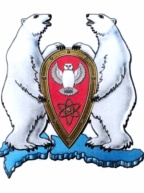 АДМИНИСТРАЦИЯ МУНИЦИПАЛЬНОГО ОБРАЗОВАНИЯ  ГОРОДСКОЙ ОКРУГ «НОВАЯ ЗЕМЛЯ»РАСПОРЯЖЕНИЕ« 14 » апреля  2017 г. №  77г. Архангельск-55О подведении итогов конкурса детского рисунка и творческих поделок	В соответствии с Программой социально-экономического развития МО ГО «Новая Земля» на 2017-2019 гг., утвержденной решением Совета депутатов МО ГО «Новая Земля» от 06.12.2016 № 07, ведомственной целевой программой МО ГО «Новая Земля» «Дети Новой Земли» на 2017 год, утвержденной постановлением администрации МО ГО «Новая Земля» от 26.10.2016 № 32, ведомственной целевой программой МО ГО «Новая Земля» «Молодежь Севера» на 2017 год, утвержденной постановлением администрации МО ГО «Новая Земля» от 26.10.2016 № 32, в связи с распоряжением администрации МО ГО «Новая Земля» от 03.04.2017 № 66 «О проведении конкурса детского рисунка и творческих поделок», р а с п о р я ж а ю с ь:	1. По результатам проведения конкурса детского рисунка, посвященного Дню космонавтики, объявить победителями и вручить памятные подарки:	1.1. В возрастной категории дошкольники:	- воспитаннице подготовительной группы ФКДОУ «Детская сад № 47» МО РФ Синельник Кире - набор для детского творчества - рисунок с пайетками «Овечка».	1.2. В возрастной категории ученики начальных классов (1-4 классы):- за I место: ученице 2 класса Зельняк Светлане - набор мыловарения «Морские обитатели»;- за II место: ученице 2 класса Величко Екатерине - набор для творчества - фоторамка из гипса «На клумбе»;- за III место: ученице 4 класса Сторчак Варваре - набор для творчества - картина из пластилина «Зайка».1.3. В возрастной категории ученики средних классов (5-8 классы):- за I место: ученице 7 класса Гончаровой Алине - настольную игру «Эрудит. Кроссворд удачи»;- за II место: ученице 7 класса Гимазовой Элине - гравюру с эффектом серебра «Аничков мост».	2. По результатам проведения конкурса творческих поделок, посвященного Дню космонавтики, объявить победителями и вручить памятные подарки:	2.1. В возрастной категории дошкольники:	- обучающейся МБУ ДО «ШДТ «Семицветик» Метальниковой Анне - набор для детского творчества - рисунок с пайетками «Овечка».	2.2. В возрастной категории ученики начальных классов (1-4 классы):- за I место: ученику 1 класса Иванову Егору - конструктор из серии Гардарика «Городские ворота»;- за I место: ученику 2 класса Танатарову Салиму - конструктор из серии Гардарика «Соборный комплекс»;- за II место: ученице 1 класса Волковой Анастасии - набор для творчества – картина из пластилина «Ежик»;- за III место: ученику 1 класса Малееву Олегу - пазлы 360 «Врунгель».2.3. В возрастной категории ученики средних классов (5-8 классы):- ученице 6 класса Ивановой Марии – игру настольную «Школа волшебства».	3. Настоящее распоряжение опубликовать в газете «Новоземельские вести» и разместить на официальном сайте муниципального образования городской округ «Новая Земля».		4. Контроль за исполнением настоящего распоряжения возложить на ведущего специалиста отдела организационной, кадровой и социальной работы Москалеву А.Э.Глава муниципального образования                                                                Ж.К. Мусин